NAME: OTUBELA PRINCESS OLUWAPAMILERIN COURSE CODE: MAT 104DEPARTMENT : MEDICINE AND SURGERYMATRIC NO: 19/MHS01/366                                ASSIGNMENT
Integtate the following functions1)  Sin6x2) Cos4xsin3x3) Cos x Sin3x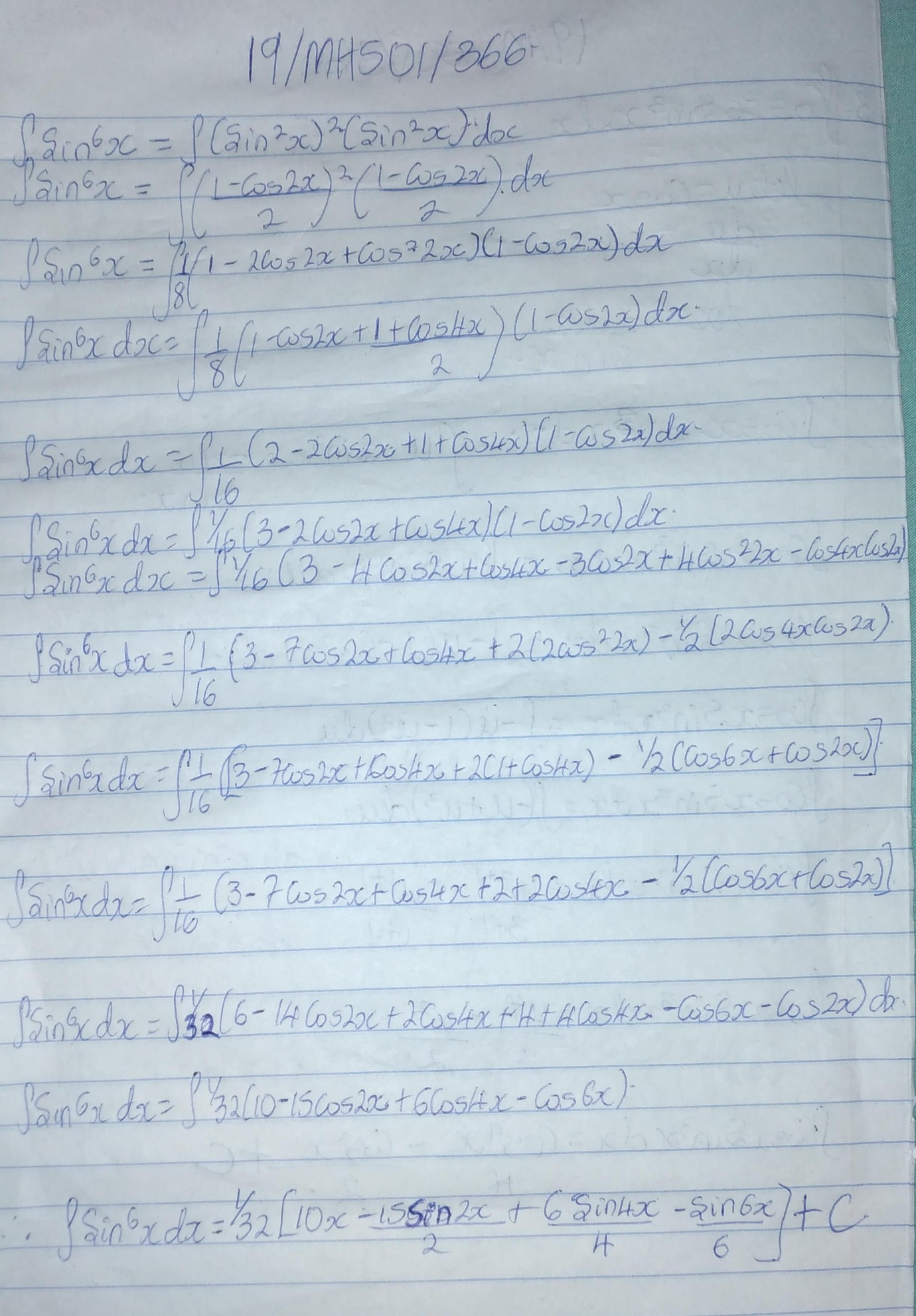 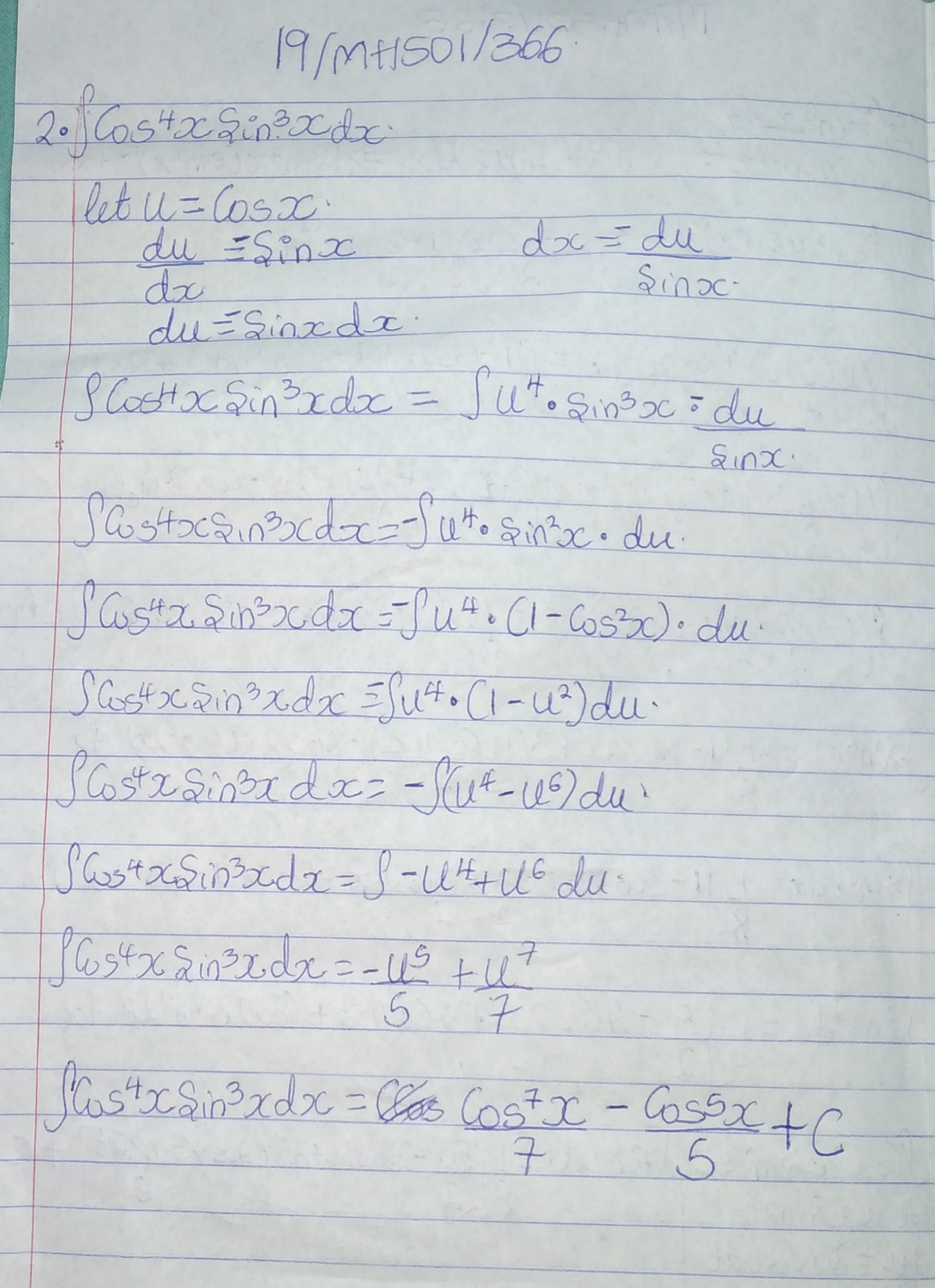 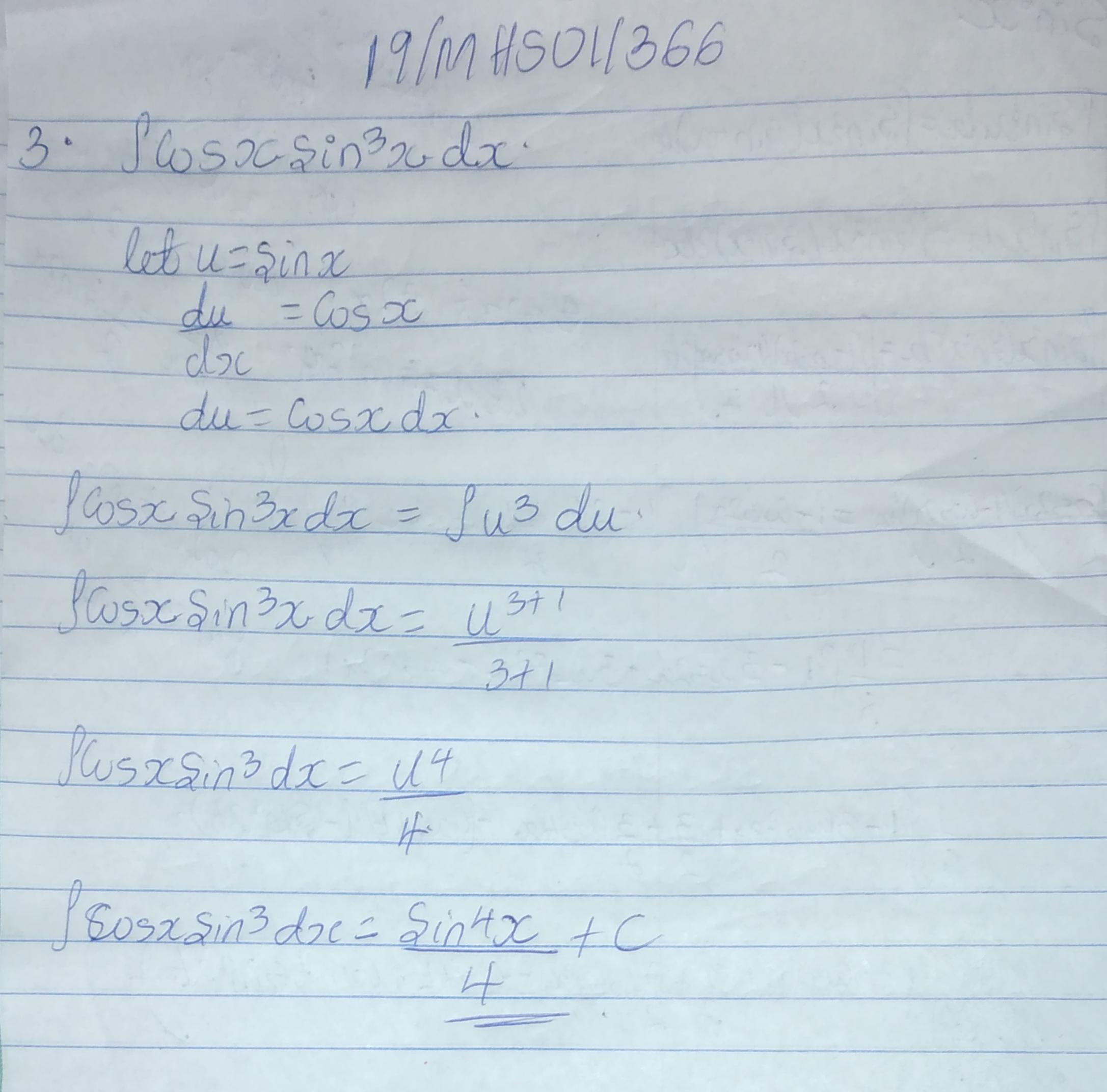 